DICHIARAZIONE DI PRESENZA / PRESENCE'S DECLARE /ДЕКЛАРАЦIЯ ПРО ПЕРЕБУВАННЯ/ДЕКЛАРАЦИЯ О ПРЕБЫВАНИИCognome / Surname /   Прiзвище /Фамилия__________________________________________________Nome / Name /  Iм’я/ Имя______________________________________________________Data di nascita / Date of birth / Дата народження/Дата рождения  ___________________________________________Sesso / Gender    [ M ] - [ F/W ]/Стать/ПолLuogo di nascita / Piace of birth /Мiсце народжеиия/Место рождения ____________________________________________Cittadinanza / Nationality /Громадянство/Гражданство______________________________________________Tipo di documento / Type of document /Тип документа/Тип документа ___________________________________________ __________________________ N. _________________________________________Rilasciato da / Issued by /Ким виданий/Кем выдан ______________________________________________Valido dal / Valid from  /Дiйсний з/Действительный с     ___/___/______Al/ To /до /До     ___/___/______Stato di provenienza / State of origin /Краiна походження/Страна происхождения   ________________________________________	Recapito in Italia / Address in Italy /Адреса в Iталii/Адрес в Италии_____________________________________________  N. _______	Comune / City  /Мiсто/Город _________________________________________________________ Provincia / Province  /Провiнцiя/Провинция _____________________________________________________Data di ingresso / Entry date  /Дата в’iзду/Дата въезда_______________________________________________Durata del soggiorno / Duration of stay: gg/days /Тривалiсть перебування/Продолжительность пребывания	_______________________Motivo dell'ingresso / Reason of entry:/Причина в’iзду/Причина въездаVisita / Visit/Вiдвiдування/Посещение [  ]		Affari / Business/Бiзнес/	[  ]Turismo / Tourism/Туризм/Туризм [  ]		Studio Study/Навчання/Учёб	[  ]Data / Date   ___________________	                Firma / Signature/Пiдпис/Подпись   __________________________Timbro Ufficio / Office stamp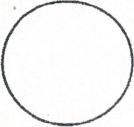 